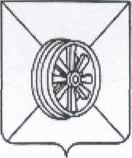                      ПОСТАНОВЛЕНИЕАДМИНИСТРАЦИИ ГРЯЗИНСКОГО МУНИЦИПАЛЬНОГО РАЙОНАЛИПЕЦКОЙ ОБЛАСТИ          29.01.2018г.                                        г. Грязи                                         № 114О  подготовке  документации  по  планировке территории    (проекта  планировки и проектамежевания) линейного  объекта:  «Газопроводвысокого давления с ШРП,  низкого давления от    с. Фащевка до д. Дурасовка ул. СадоваяГрязинский  район,  Липецкая  область».В соответствии со статьями 42, 43, 45, 46 Градостроительного кодекса Российской Федерации, Уставом Грязинского муниципального района Липецкой области, на основании обращения АО «Газпром газораспределение Липецк», администрация Грязинского муниципального района постановляет:          1. Разрешить АО «Газпром газораспределение Липецк»  подготовку документации по планировке территории (проекта планировки и проекта межевания) линейного  объекта: «Газопровод высокого давления с ШРП,  низкого давления  от  с. Фащевка до д. Дурасовка ул. Садовая Грязинский  район,  Липецкая  область» (приложение № 1).2. АО «Газпром газораспределение Липецк»:2.1. Разработать документацию по планировке территории (проекта планировки и проекта межевания) линейного объекта: «Газопровод высокого давления с ШРП,  низкого давления  от   с. Фащевка  до д. Дурасовка  ул. Садовая Грязинский  район,  Липецкая  область» в соответствии с техническим заданием (приложение  № 2), требованиями действующего законодательства, норм, правил, стандартов.2.2. Представить разработанную проектную документацию по планировке территории в администрацию Грязинского муниципального района Липецкой области для проверки на соответствие требованиям ч.10 ст.45  Градостроительного кодекса Российской Федерации.  2.3. Обеспечить подготовку демонстрационных материалов для проведения публичных слушаний.2.4. После утверждения передать документацию по планировке территории в отдел архитектуры и градостроительства администрации Грязинского муниципального района Липецкой области.3. Отделу архитектуры и градостроительства администрации Грязинского  муниципального района Липецкой области опубликовать настоящее постановление в газете «Грязинские известия» и разместить на официальном сайте администрации Грязинского муниципального района. 4. Контроль за исполнением настоящего постановления возложить на заместителя главы администрации Грязинского муниципального района Липецкой области В.В.Попова.Глава администрации Грязинскогомуниципального района                                                                  В.Т. Рощупкин